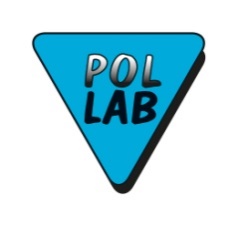 Audit techniczny w laboratorium badawczym w ujęciu znowelizowanej normy PN-EN ISO/IEC 17025:2018-02Cel szkolenia; – zapoznanie się z wymogami znowelizowanej normy PN-EN ISO/IEC 17025:2018 w zakresieauditu wewnętrznego w laboratorium badawczym;- zapoznanie się z dokumentami EURACHEMU dotyczącymi auditu wewnętrznego;- zapoznanie się z wymogami jednostki akredytującej. Zagadnienia omawiane na szkoleniu:- plan auditu: dobór auditora, przygotowanie planu auditu, wybór audytowanych metod;- przegląd dokumentacji:  	                                                                                                                                                                            - Książka jakości;- Procedury ogólne;- procedury badawcze podlegające auditowi;- przegląd zlecenia;- praca punktu przyjęcia próbek do badań;- obserwacja badań: - pomieszczenia i warunki środowiskowe;- personel wykonujący badanie: kwalifikacje, doświadczenie, przeszkolenie BHP, przeszkolenie zawodowe, upoważnienie do wykonywania badań, podstawy upoważnienia;- wyposażenie: karty aparatury, wzorcowanie, kalibracja, oznakowanie;- środki kontroli jakości: materiały odniesienia, kart kontrolne, karta kontroli ważności wyniku badania;- walidacja/weryfikacja metody, oszacowanie niepewności, kryteria akceptacji wyniku, spójność pomiarowa;- udział w badaniu biegłość: ocena udziału;		- zapisy techniczne z badań: kontrola zapisów.- audit pionowy badania;- raport z badań: sporządzanie, kontrola ważności wyników, upoważnienie do autoryzacji;- raport z auditu wewnętrznego technicznego.Do kogo jest adresowane szkolenie:Wszystkie  osoby podlegające w laboratorium badawczym auditom technicznym, auditorzy wewnętrzni laboratorium, kontrolerzy jakości. Forma szkolenia – wykład i ćwiczeniaWykładowca – Piotr Pasławski Czas trwania – 1 dzień (8 godz.: 9:00 – 17:00)